					March 4, 2019Via Certified MailMr. Shane PorterC.I.S. Energy LLC541 Willow Valley DriveO’Fallon MO  63366					RE:	Duplicate Financial Instrument						C.I.S. Energy LLC						A-2017-2603493Dear Mr. Porter:Please find under cover of this letter the continuation certificate you filed with the Commission on behalf of C.I.S. Energy LLC because it is a duplicate of the continuation already on file.  The continuation certificate filed on February 23, 2018 lists the same expiration date as this one.The Commission requires a supplier to file a current and active original bond, letter of credit, continuation certificate, amendment, or other financial instrument as part of a supplier’s licensing requirements under Section 2809(c) of the Pennsylvania Public Utility Code.  Your financial instrument filed with the Commission expires on April 19, 2019.  Please file the corrected, originally signed and sealed security instrument with my office within 10 days of the date of this letter, preferably by overnight delivery.Sincerely,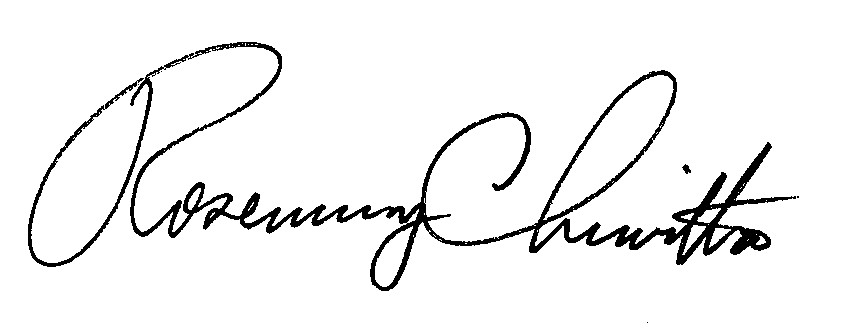 Rosemary ChiavettaSecretary of the CommissionEnclosuresRC:alw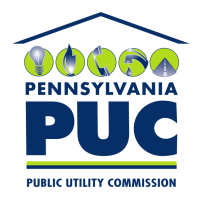  PUBLIC UTILITY COMMISSION400 North Street, Keystone Building, Second FloorHarrisburg, Pennsylvania  17120IN REPLY PLEASE REFER TO OUR 